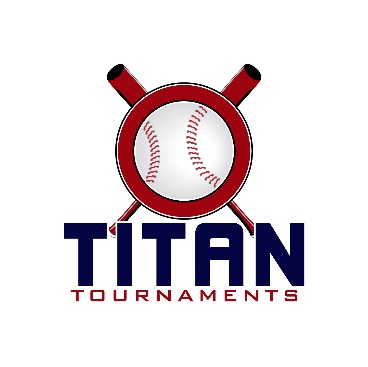 Thanks for playing ball with Titan!Roster and Waiver Forms must be submitted to the onsite director upon arrival and birth certificates must be available on site in each head coach’s folder.Lamar Murphy Park – 180 I.W. Davis Rd, Jefferson, GADirector – Allen Dyer (770)-895-5094

Entry Fee: $365Sanction Fee: $35 if unpaid in 2022Admission: $7 Per SpectatorCoaches: 3 Passes Per TeamPlease check out the how much does my team owe document.Format: 2 Seeding Games & Single Elimination Bracket PlayPlease refer to pages 14-15 of our rule book for seeding procedures.
The on deck circle is on your dugout side. If you are uncomfortable with your player being that close to the batter, you may have them warm up further down the dugout, but they must remain on your dugout side.
Headfirst slides are allowed, faking a bunt and pulling back to swing is not allowed.
Runners must make an attempt to avoid contact, but do not have to slide.
Warm Up Pitches – 5 pitches between innings or 1 minute, whichever comes first.
Coaches – one defensive coach is allowed to sit on a bucket or stand directly outside of the dugout for the purpose of calling pitches. Two offensive coaches are allowed, one at third base, one at first base.
Offensive: One offensive timeout is allowed per inning.
Defensive: Three defensive timeouts are allowed during a seven inning game. On the fourth and each additional defensive timeout, the pitcher must be removed from the pitching position for the duration of the game. In the event of extra innings, one defensive timeout per inning is allowed.
An ejection will result in removal from the current game, and an additional one game suspension. Flagrant violations are subject to further suspension at the discretion of the onsite director.Seeding Games90 minutes finish the inning*Please be prepared to play at least 15 minutes prior to your scheduled start times*Bracket Games90 minutes finish the inning*Please be prepared to play at least 15 minutes prior to your scheduled start times*TimeFieldAgeTeamScoreTeam9:30111UMonroe Bulldogs6-2Rawlings GA Prospects9:30211URidge Baseball5-6NH Jr Trojans11:15112UHomer Hawks8-9NH Jr Trojans11:15211URawlings GA Prospects3-11NH Jr Trojans1:00112UHomer Hawks10-11GA Rangers1:00211UMonroe Bulldogs13-2Ridge Baseball2:45112UNH Jr Trojans11-6GA RangersTimeFieldGame #TeamScoreTeam4:30112U
Bracket 12 seed
GA Rangers5-13 Seed
Homer Hawks6:15112U
ChampionshipWinner of Game 1
GA Rangers4-111 Seed
NH Jr Trojans2:45211U
Bracket 11 Seed
Monroe Bulldogs13-64 Seed
Ridge4:30211U
Bracket 22 Seed
NH Jr Trojans8-33 Seed
Rawlings GA Prospects6:15211U
ChampionshipWinner of Game 1
Monroe Bulldogs0-10Winner of Game 2
NH Jr Trojans